Leo Lyytikkä valittiin kerhon uudeksi puheenjohtajaksi​​Suomi-Kerhon syysyleiskokous 13.12.21 valitsi Leo Lyytikän puheenjohtajaksi vuodelle 2022. ​Hallitukseen valittiin Paavo Pellikka, Eero Jääskeläinen, Ken Nyberg ja Tuula Irene Partanen.​Yleisvarajäseniksi valittiin Jeddy Anttila, Marja-Liisa Liedes-Wilenius jaOlavi Wilenius.​Hallituksessa jatkavat Ritva Koutu-Koskinen ja Liisa Syrjänen.​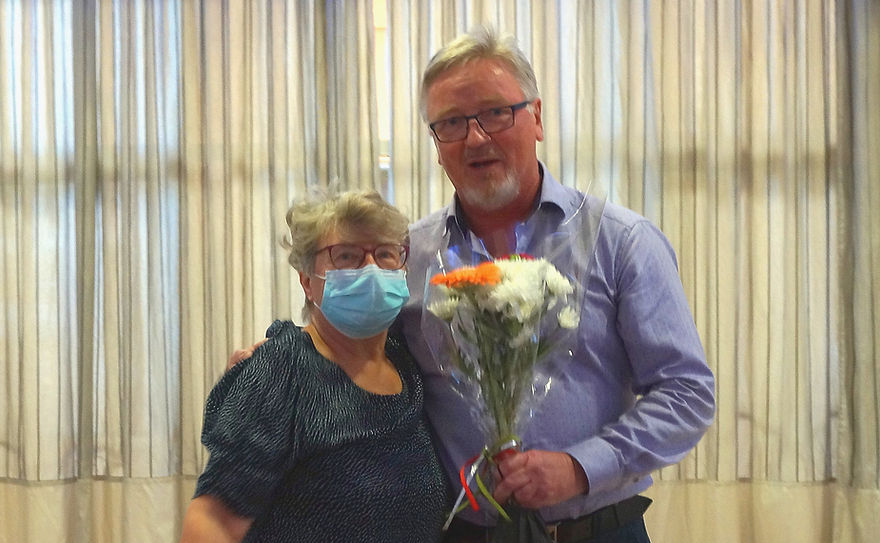 Leo Lyytikkää onnittelemassa kokouksen sihteeri Liisa SyrjänenTeksti ja kuva: Seppo Kiiliäinen